New Dundee Public School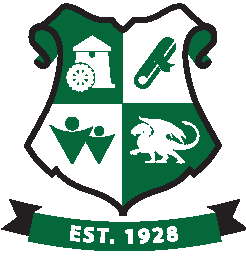 1430 Bridge St. P.O. Box 100, New Dundee,Ontario  NOB 2EO Phone: 519.696.2296  •  Fax:519.696.2083  •  www.ndd.wrdsb.caSchool Council 2015-2016Agenda – Tuesday April 19th, 2016.Welcome & IntroductionsPrincipal’s report Treasurer’s reportPlay 60 UpdateParents Reaching Out / Involvement PlanArt night plansGardens Spring MaintenanceGrant UpdateOther items – open floor